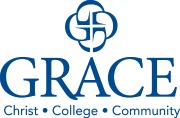 Please print clearly, complete in detail and email/attach to your donation. Donor/Company Name:__________________________________________________________ Donated Item(s):_______________________________________________________________Donor Stated Value:________________ Website: _______________________________________ Contact Person:___________________________________Phone:________________________ Mailing Address: _____________________________________________________________________________ City: ____________________________________________________State:_______Zip:_________Email: ___________________________________________________________________________ (This is the email address where your post-event auction receipt will be sent) Complete Description of Item: ___________________________________________________________________ ___________________________________________________________________ Restrictions, Expiration Dates, etc.: (We appreciate validity of at least one year from event date) ___________________________________________________________________ Please check one of the following: ____ Physical Item ____ Gift Certificate Enclosed ____ Please Create Certificate* *Contact info for certificate (if different from above): ______________________________________________________________________________________________Please send all donations by April 15, 2017 to: Grace Christian Academy Gala Attn: Julie Crain, 3233 Annandale Road, Falls Church VA 22042; school@graceva.org (703)534-5517. Thank you for your donation to the Grace Christian Academy Gala.  Grace Christian Academy is a registered 501©3 charity. All donations are fully tax deductible.  Tax ID: 541004998